Committee on Development and Intellectual Property (CDIP)Twenty-Fifth SessionGeneva, November 9 to 13, 2020SUMMARY BY THE CHAIR	The twenty-fifth session of the Committee on Development and Intellectual Property (CDIP) was held from November 9 to 13, 2020, in a hybrid format.  The session was attended by 104 Member States and 16 Observers.  The session was opened by Mr. Daren Tang, Director General of WIPO.  	Under Agenda Item 2, the Committee elected Her Excellency, Ms. Patricia Benedetti, Ambassador of El Salvador to the World Trade Organization, as Chair, and Ms. Beverly Perry, Senior Policy Advisor at the Intellectual Property Office of the United Kingdom as Vice-Chair, for a period of one year.	Under Agenda Item 3, the Committee adopted the Draft Agenda contained in document CDIP/25/1 Prov. 2.	Under Agenda Item 4, the Committee considered the Accreditation of Observers contained in document CDIP/25/7.  The Committee decided to grant accreditation, on an ad hoc basis, to a non-governmental organization (NGO), namely Association for the Future of Indigenous Peoples and of their Original Knowledge (ADACO). 	Under Agenda Item 5, the Committee listened to general statements. 	Under Agenda Item 6, the Committee considered the following:6.1   Director General’s Report on the Implementation of the Development Agenda contained in document CDIP/25/2.  The Committee took note of the information contained in the document and its Annexes.  6.2   Report on the Web Forum Established under the “Project on Intellectual Property and Technology Transfer: Common Challenges – Building Solutions” after its Integration into the New WIPO INSPIRE Platform contained in document CDIP/25/5.  The Committee took note of the information contained in the report, and the presentation by the Secretariat. 6.3	Report on WIPO’s Contribution to the Implementation of the Sustainable Development Goals and its Associated Targets contained in document CDIP/25/6.  The Committee considered and took note of the information contained in the report.	Under Agenda Item 6 (i) the Committee considered the Report on the Webinars on Technical Assistance contained in document CDIP/25/3, and the Evaluation Report of WIPO Webinars on Technical Assistance contained in document CDIP/25/4.  The Committee took note of the information contained in documents CDIP/25/3 and CDIP/25/4.  The Committee decided that the CDIP Secretariat should continue holding webinars, bearing in mind the recommendations provided in document CDIP/25/4 and the comments made by Member States.	Under Agenda Item 7, the Committee considered the following:8.1   Project Proposal Submitted by the Republic of Indonesia and the United Arab Emirates on Promoting the Use of Intellectual Property in Developing Countries in Creative Industries in the Digital Era contained in document CDIP/25/8 Rev.  The Committee took note of the project proposal and requested the proposing countries to revise the document with the assistance of the Secretariat, based on comments made by other delegations, for its consideration at the next session.8.2	Project Proposal Submitted by El Salvador on “Systematization of Statistical Data and the Design and Implementation of a Methodology for Developing Impact Assessments on the Use of the Intellectual Property System” contained in document CDIP/25/10.  The Committee requested El Salvador to further develop the project proposal, with the assistance of the Secretariat, for its consideration at the next session.8.3	Proof of Concept of a Searchable Online Catalogue for Development Agenda Projects and Outputs contained in document CDIP/25/INF/2.  The Committee took note of the information contained in the document.8.4	Summary of the Exploratory Study for the Project on “Intellectual Property and Gastronomic Tourism in Peru and other Developing Countries” contained in document CDIP/25/INF/3.  The Committee took note of the information contained in the document.	Under Agenda Item 8 “Intellectual Property and Development”, the Committee decided to defer the discussion and the presentation by the Secretariat on the topic “IP and Creative Economy” to its 26th session. The postponement of this discussion will not create precedent for future sessions of the CDIP.  The Committee also agreed that the topic “The Role of Technology and Innovation Support Centers (TISCs) as a catalyst for Technology Transfer: Opportunities and Challenges” will be discussed at its 27th session, “IP and Innovation: Trademark and Design Strategies for Entrepreneurs” will be discussed at its 28th session, and the topic “IP Commercialization and Technology Transfer” at its 29th session.  The Committee decided to revisit the issue of “Women and IP” at its 26th session, as agreed at its 22nd session (para. 8.2 (v) of the Summary by the Chair).  The Secretariat will update the Roster of Topics accordingly. ​10. 	Under Agenda Item 9 on Future Work, the Committee agreed upon a list of issues and documents for the next session, as read out by the Secretariat.  11.	The Committee noted that, in line with paragraph 32 of the Summary Report of the fifty-ninth series of Meetings of the Assemblies of the Member States of WIPO (A/59/13), the verbatim reports of the 24th and 25th sessions of the CDIP would be replaced by a fully automated speech-to-text transcript in English, synchronized with the video recording, and with automated translations into the other five UN languages.  Accordingly, the report of the current session will be made available in that form.  In order to help improve the automated speech-to-text technology, Delegations are requested to provide corrections of substantial nature to the Secretariat, preferably four weeks before the following session of the Committee.  12.	This Summary, together with the Summary by the Chair of the 26th session of the Committee, and the Director’s General Report on the on the Implementation of the Development Agenda contained in document CDIP/25/2, will constitute the Committee’s report to the General Assembly. 13.	The session was concluded on November 12, 2020, following the decision taken in paragraph 9. 	[End of document]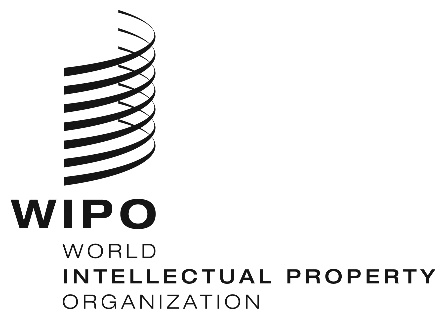 EORIGINAL:  EnglishORIGINAL:  EnglishORIGINAL:  EnglishDATE:  november 12, 2020DATE:  november 12, 2020DATE:  november 12, 2020